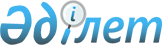 Шектеу іс-шараларын белгілеу туралы
					
			Күшін жойған
			
			
		
					Ақтөбе облысы Қобда ауданының Сарбұлақ ауылдық округі әкімінің 2014 жылғы 5 мамырдағы № 2 шешімі. Ақтөбе облысының Әділет департаментінде 2014 жылғы 11 мамырда № 3891 болып тіркелді. Күші жойылды - Ақтөбе облысы Қобда ауданы Сарбұлақ ауылдық округі әкімінің 2014 жылғы 25 желтоқсандағы № 08 шешімімен     Ескерту. Күші жойылды - Ақтөбе облысы Қобда ауданы Сарбұлақ ауылдық округі әкімінің 25.12.2014 № 08 шешімімен.
      Қазақстан Республикасының 2001 жылғы 23 қаңтардағы «Қазақстан Республикасындағы жергiлiктi мемлекеттiк басқару және өзiн – өзi басқару туралы» Заңының 35 бабына, Қазақстан Республикасының 2002 жылғы 10 шiлдедегi «Ветеринария туралы» Заңының 10-1 бабына сәйкес және Қобда аудандық аумақтық инспекциясының Бас мемлекеттiк ветеринариялық-санитарлық инспекторының 2014 жылғы 23 сәуірдегі ұсынысының негiзiнде Сарбұлақ ауылдық округiнiң әкiмi ШЕШIМ ҚАБЫЛДАДЫ:
      1. Сарбұлақ ауылдық округiнің Сарбұлақ ауылы аумағында ірі мүйізді мал арасында бруцеллез жұқпалы ауруының ошағы анықталуына байланысты, шектеу іс-шаралары белгiленсiн.
      2. Осы шешімнің орындалуын бақылауды өзіме қалдырамын.
      3. Осы шешiм оның алғаш ресми жарияланған күні қолданысқа енгiзiледi.


					© 2012. Қазақстан Республикасы Әділет министрлігінің «Қазақстан Республикасының Заңнама және құқықтық ақпарат институты» ШЖҚ РМК
				      Ауылдық округ әкiмiЕ. Утегенов